Geometry CP	          Transformations Practice TestGraph the image of the figure using the transformation given. LABEL THE COORDINATES!a)  translation: 5 units right and 1 unit up	           b) translation:  (x, y)   (x – 3, y)        c) Rotation 90 degrees cw about the origin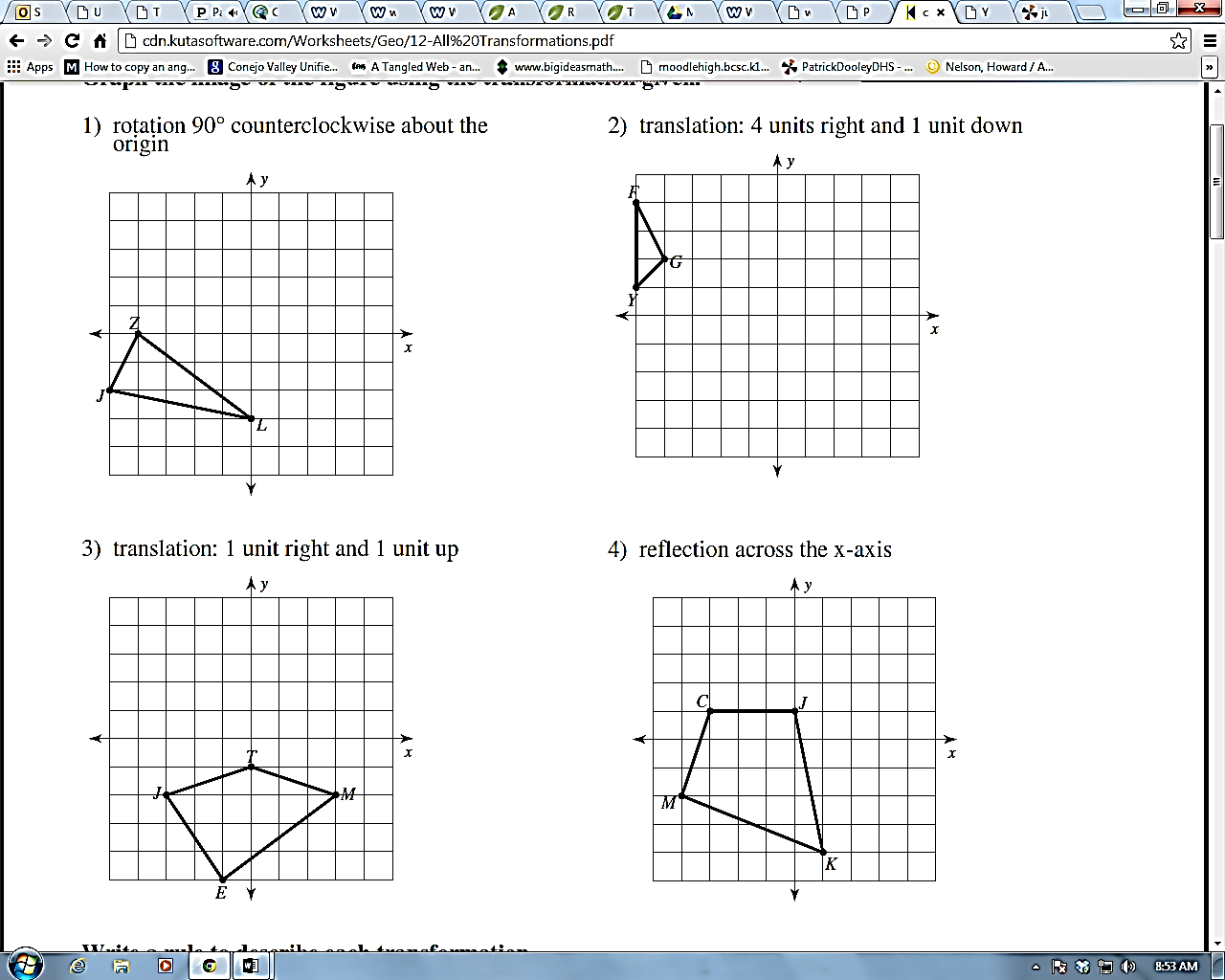 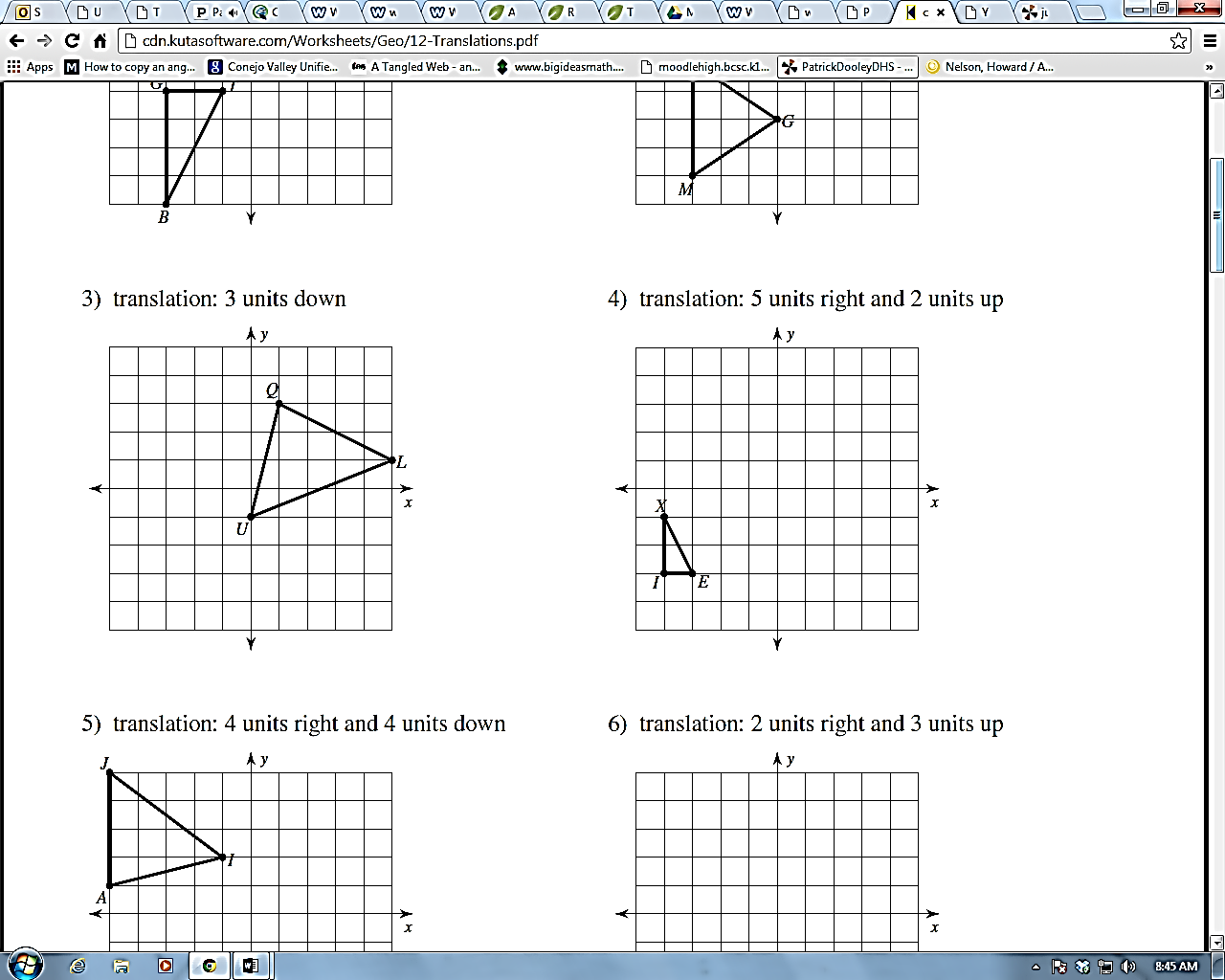 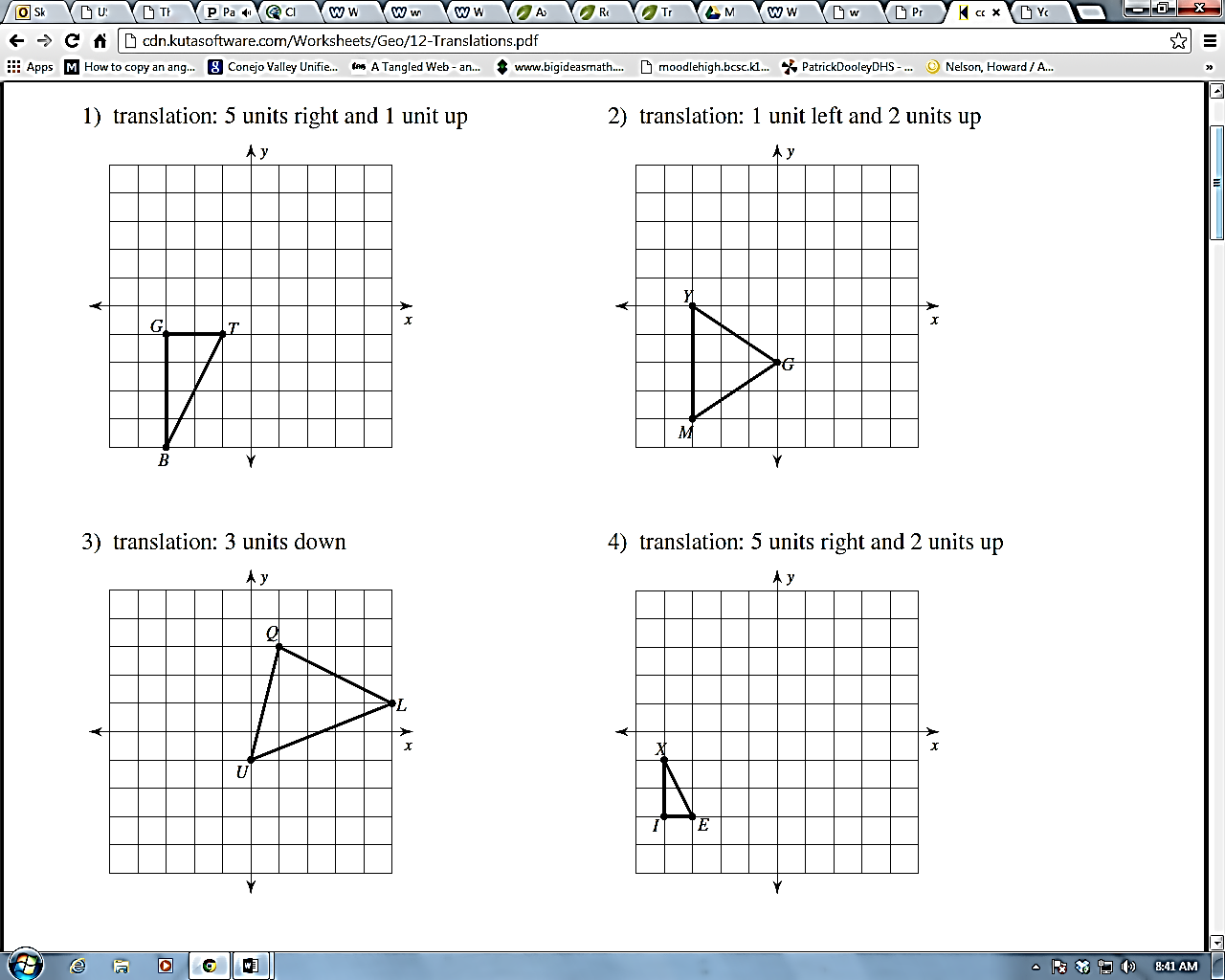 d) Rotation 180 degrees ccw about the origin	e) Reflection across y = –2		     f) Reflection across y = x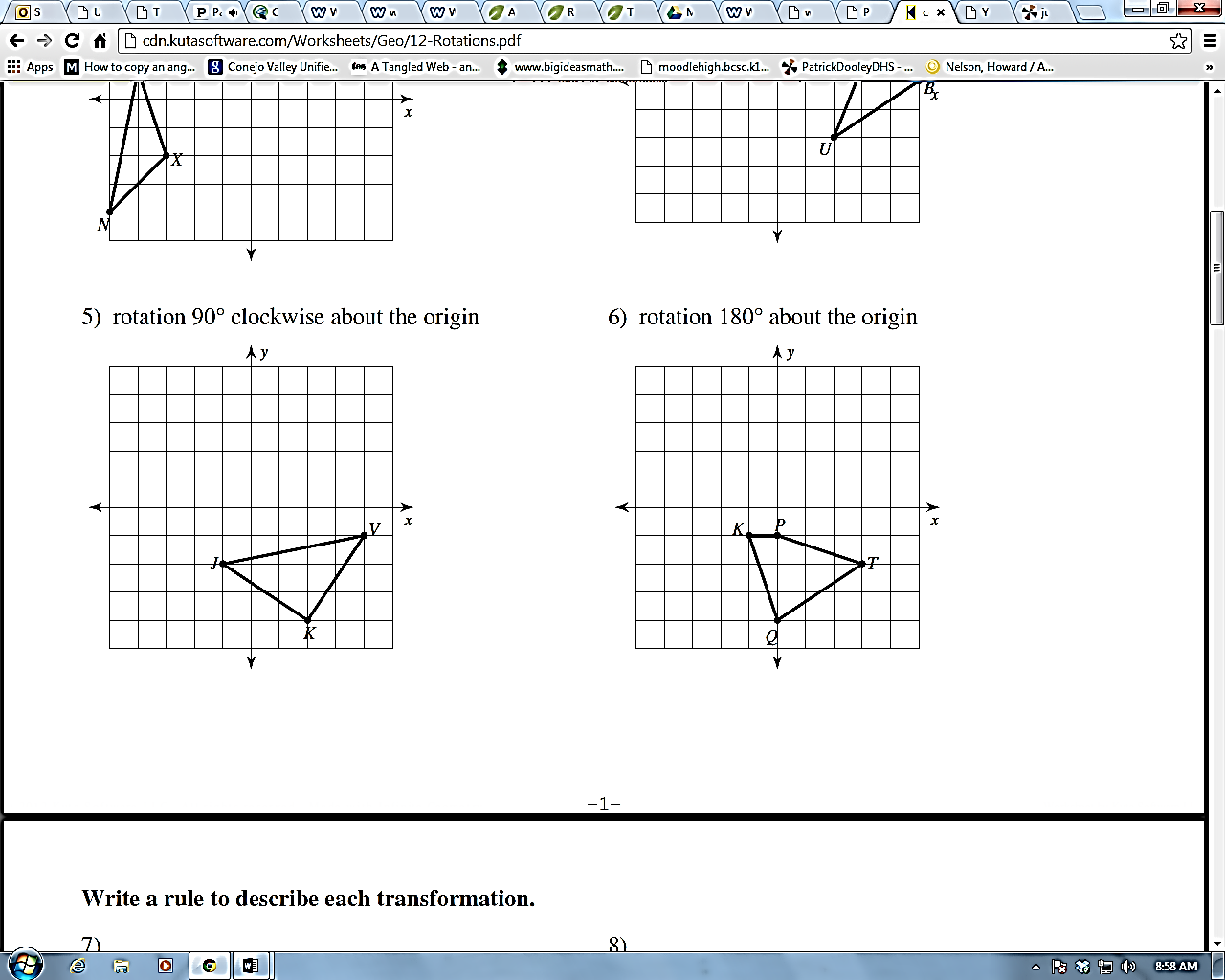 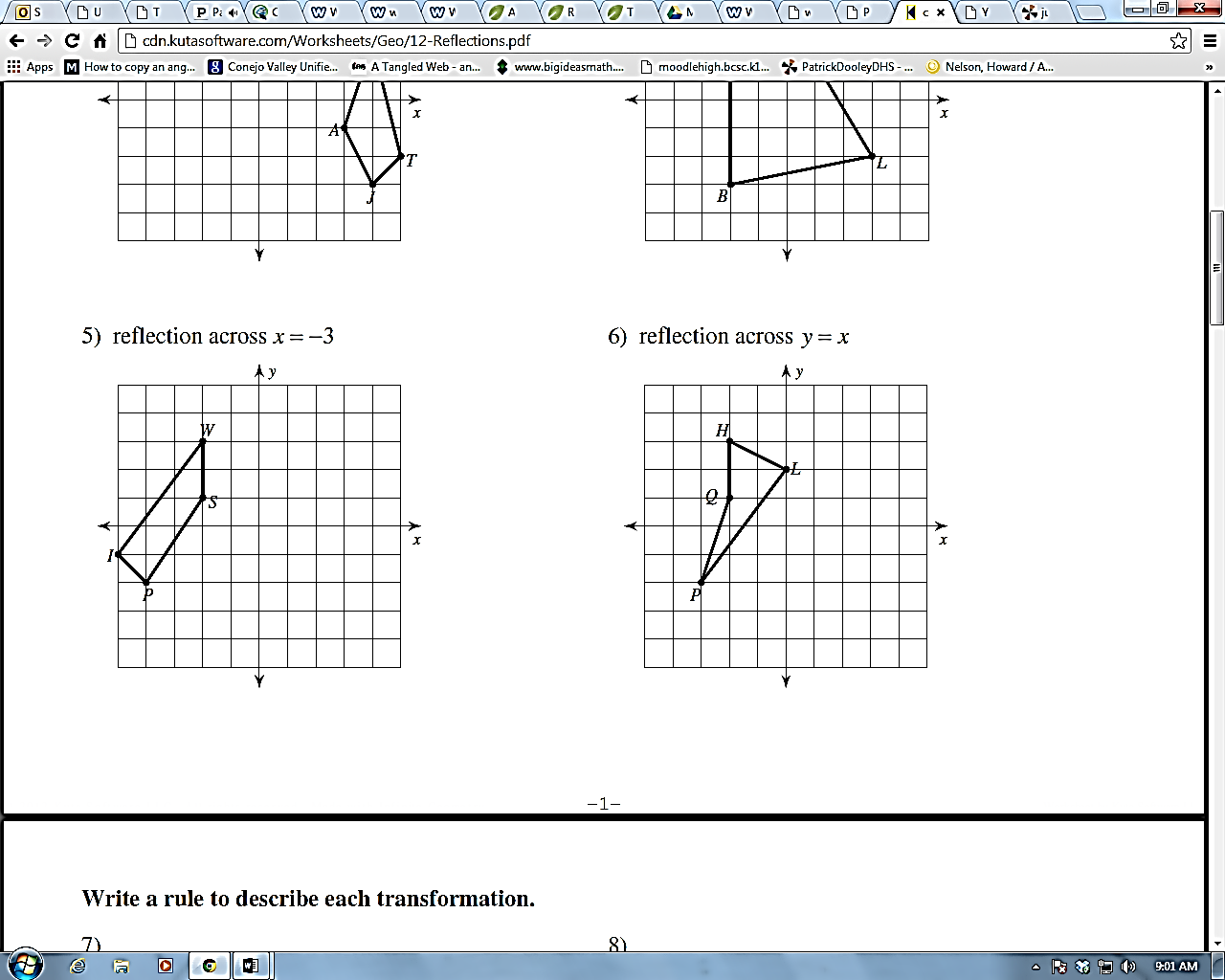 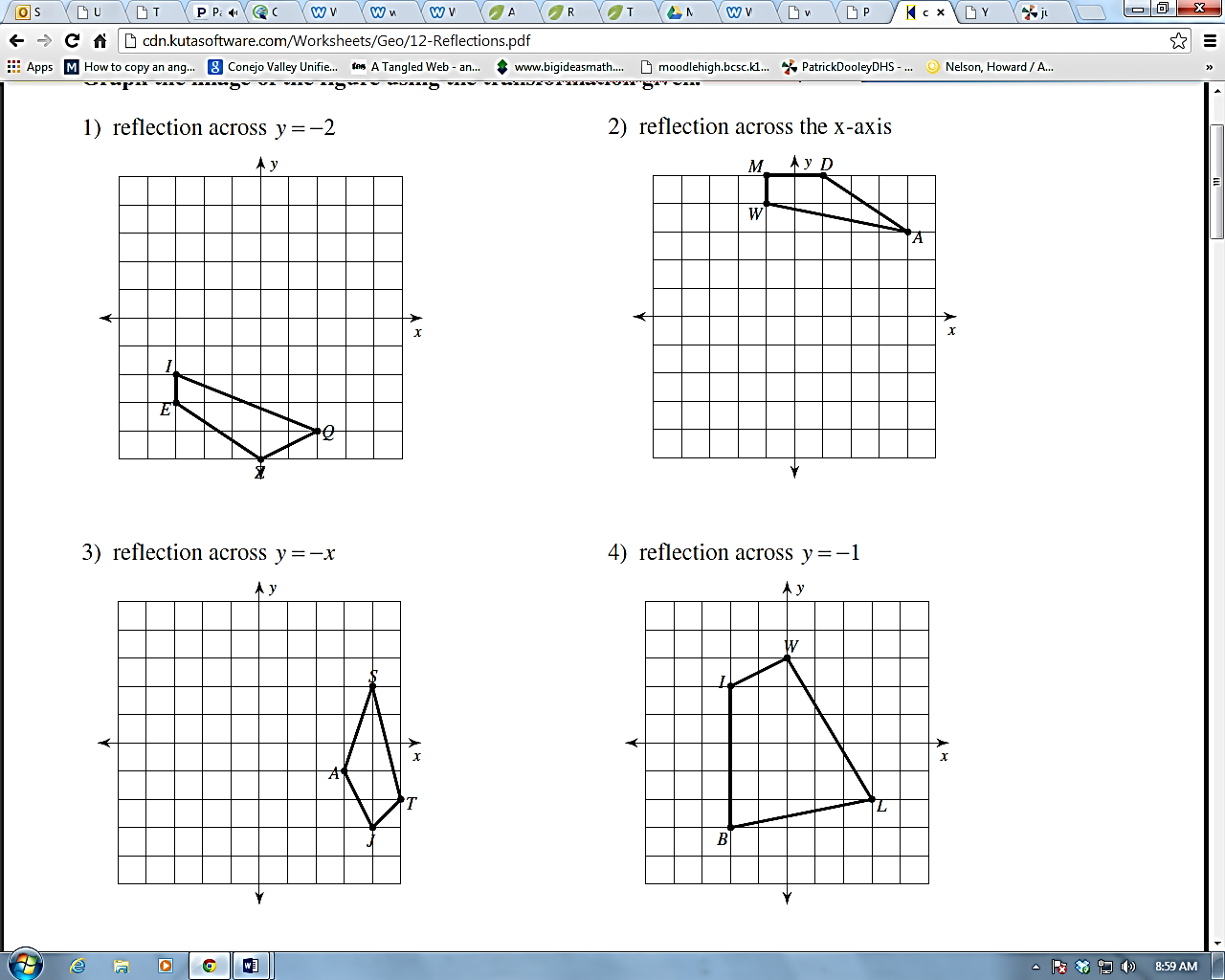 2) Write a rule to describe the transformation. 	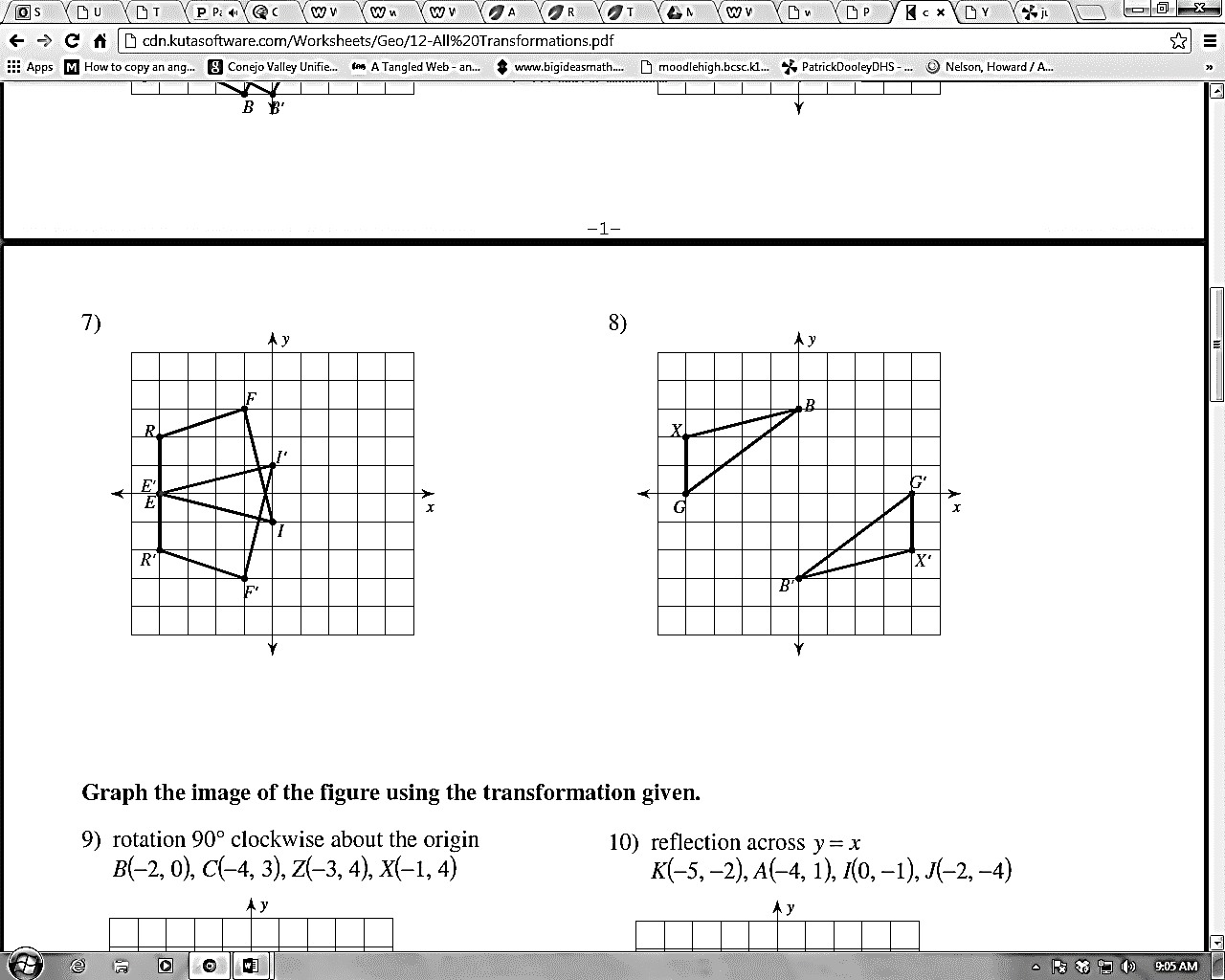 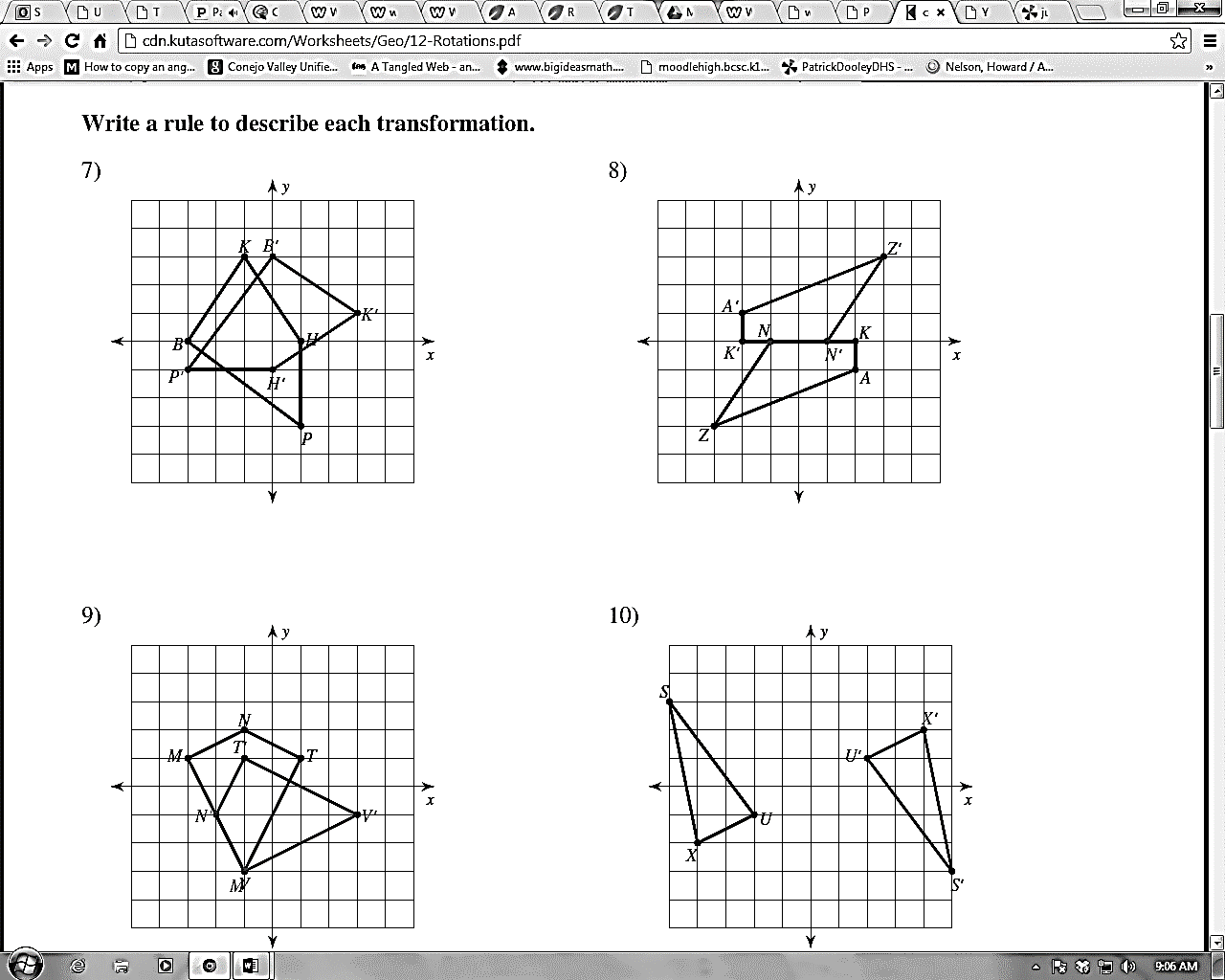 a) 						    b)	        				 c) 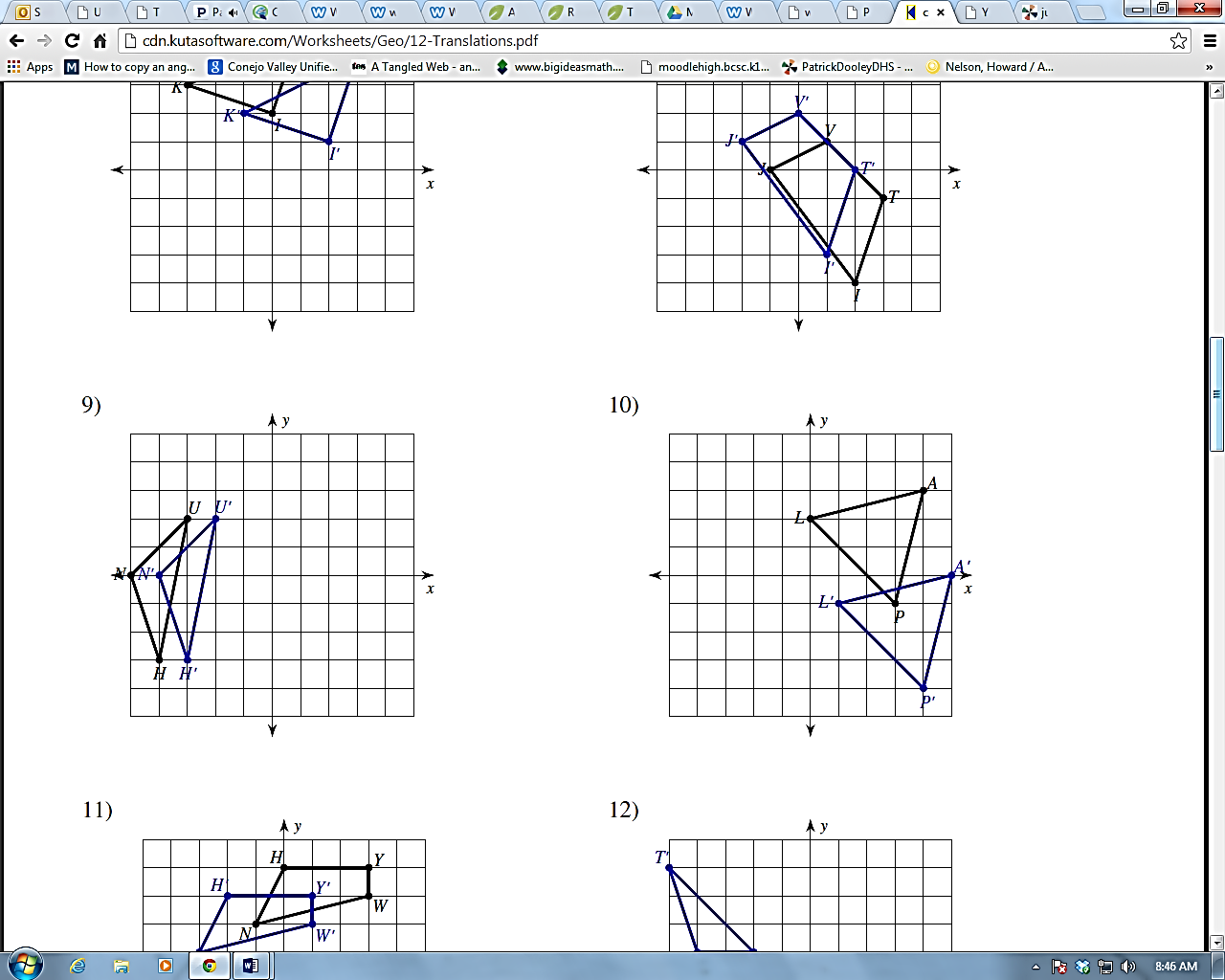 3) a) Rotate the 120 degrees ccw about point R. 				b) Rotate 50 degrees clockwise3) Triangle JKL has vertices J(2,4), K(3,1), and L(3,3). A translation maps the point J to J'(3,3). What are the coordinates of K'? 4) Triangle HEY has been translated to Quadrilateral MAN. Given H(1, 3), E(5, -2), M(-4, 5), N(-5, -1), find the coordinates of H and N. Then write the coordinate form of the transformation.5) The image of A(-2, 5) under a reflection is A’(2, - 5), Which reflection was used? How do you know?6) Triangle GEO has been reflected across the x-axis, reflected across the y-axis, and then translated using the following rule: (x, y)  (x – 2, y + 3). The result has vertices G’(-6,1), E’(-4, 2), and O’(-2, 1). Find the coordinates of G, E, and O. 